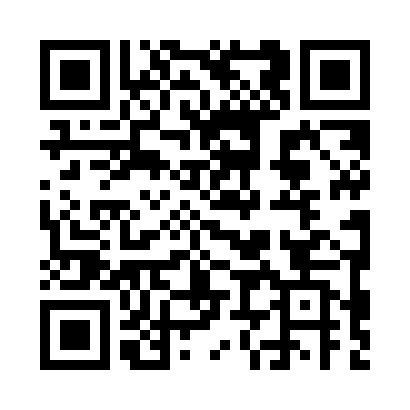 Prayer times for Auf'm Buhl, GermanyWed 1 May 2024 - Fri 31 May 2024High Latitude Method: Angle Based RulePrayer Calculation Method: Muslim World LeagueAsar Calculation Method: ShafiPrayer times provided by https://www.salahtimes.comDateDayFajrSunriseDhuhrAsrMaghribIsha1Wed3:586:081:245:248:4110:422Thu3:556:061:245:248:4210:453Fri3:536:051:245:258:4410:474Sat3:506:031:245:258:4510:495Sun3:476:021:245:268:4710:526Mon3:456:001:245:268:4810:547Tue3:425:591:245:278:4910:578Wed3:395:571:245:278:5110:599Thu3:375:561:245:288:5211:0110Fri3:345:541:245:288:5411:0411Sat3:315:531:245:298:5511:0612Sun3:295:521:245:298:5611:0913Mon3:265:501:245:308:5811:1114Tue3:235:491:245:308:5911:1415Wed3:205:481:245:319:0011:1616Thu3:185:461:245:319:0111:1917Fri3:155:451:245:329:0311:2118Sat3:125:441:245:329:0411:2419Sun3:105:431:245:339:0511:2620Mon3:075:421:245:339:0611:2921Tue3:075:411:245:349:0811:3122Wed3:065:401:245:349:0911:3423Thu3:065:391:245:359:1011:3424Fri3:065:381:245:359:1111:3525Sat3:055:371:245:369:1211:3526Sun3:055:361:245:369:1311:3627Mon3:055:351:245:369:1411:3628Tue3:045:341:255:379:1511:3729Wed3:045:331:255:379:1611:3730Thu3:045:331:255:389:1711:3831Fri3:045:321:255:389:1811:38